Data 12.05.2020Imię i nazwisko nauczycielaAnna MikuśTemat zajęćPodsumowanie działów „Regulacja nerwowo – hormonalna” 
i „Narządy zmysłów” Cel lekcjiPrzypomnę sobie i utrwalę podstawowe wiadomości i umiejętności 
z omawianych działów.NaCoBeZu: 
- na co należy zwrócić uwagę?- co jest najważniejsze?- co należy zapamiętać?Dzisiaj powtórzysz podstawowe wiadomości na temat omawianych działów. Zwróć uwagę na informacje podane „tłustym drukiem”. Postaraj się je zapamiętać.Podstawa programowaTreści nauczania z podstawy programowej: (III.11.1, III.11.2,  II.7.1, III.9.1 - III.9.5, III.10.1 - III.10.5)Przebieg lekcjiDzień dobry, podczas dzisiejszych zajęć podsumujemy wiadomości 
i umiejętności z działów VIII i IX. Zapisz sobie w zeszycie temat i cel lekcji.Podczas dzisiejszych zajęć udziel pisemnie w zeszycie  (całym zdaniem) 
odpowiedzi na podane niżej pytania, potem wykonaj zdjęcie i wyślij 
do sprawdzenia:Jak inaczej nazywa się układ dokrewny?Jak nazywa się hormon działający antagonistycznie do insuliny?Jakie rodzaje neuronów wyróżniamy w łuku odruchowym?Jaka jest szybkość reakcji w układzie nerwowym?Jak inaczej nazywamy odruchy wrodzone?Ile wyróżniamy nerwów rdzeniowych?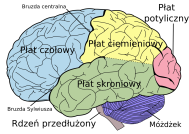 Za co odpowiedzialne są czopki w oku?Która część w uchu odpowiada za równowagę?Co stanowi narząd czucia (dotyku)?Gdzie powstaje obraz w oku?Jako podsumowanie lekcji zapoznaj się informacjami dotyczącymi układu nerwowego i hormonalnego w podręczniku na str. 190 oraz wiadomościami 
o narządach zmysłów w podręczniku na str. 211.Uwaga! Nie przewiduję pracy kontrolnej z tego zakresu materiału.PRZEŚLIJ   
DO NAUCZYCIELA 
Te zadania będą podlegały ocenie Wykonaj zdjęcie wykonanych dzisiaj w zeszycie 10 zadań i prześlij 
je do nauczyciela.Mój adres: anna.mikus@kliniska.edu.plEwaluacja (informacja zwrotna)Jak oceniasz swoje zaangażowanie podczas dzisiejszych zajęć? Co było łatwe, a co sprawiło Ci trudności?Jeśli chcesz, też możesz o tym do mnie napisać.UWAGI Czas na wykonanie zadań: 12.05.2020 –13.05.2020            Życzę miłej pracy! 